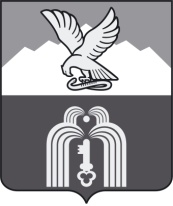 Российская ФедерацияР Е Ш Е Н И ЕДумы города ПятигорскаСтавропольского краяО внесении изменений в решение Думы города Пятигорска «Об утверждении Положения о муниципальном контроле на автомобильном транспорте, городском наземном электрическом транспорте и в дорожном хозяйстве в границах муниципального образования города-курорта Пятигорска»В соответствии с Федеральным законом «О безопасности дорожного движения», Федеральным законом «Об автомобильных дорогах и о дорожной деятельности в Российской Федерации и о внесении изменений в отдельные законодательные акты Российской Федерации», Федеральным законом «Об общих принципах организации местного самоуправления в Российской Федерации», Федеральным законом «О государственном контроле (надзоре) и муниципальном контроле в Российской Федерации», Уставом муниципального образования города-курорта Пятигорска,Дума города ПятигорскаРЕШИЛА:1. Внести в Положение о муниципальном контроле на автомобильном транспорте, городском наземном электрическом транспорте и в дорожном хозяйстве в границах муниципального образования города-курорта Пятигорска, утвержденное решением Думы города Пятигорска от 31 августа 2021 года № 33-72 РД (далее – Положение), следующие изменения:1) подпункт 2 пункта 1.3 Положения признать утратившим силу;2) в подпункте 2 пункта 1.4 Положения слова «, а также в отношении перевозок по муниципальным маршрутам регулярных перевозок» исключить;3) пункт 1.5 Положения изложить в следующей редакции:«1.5. Муниципальный контроль на автомобильном транспорте, городском наземном электрическом транспорте и в дорожном хозяйстве в границах муниципального образования города-курорта Пятигорска (далее – город Пятигорск) осуществляет администрация города Пятигорска. Уполномоченным органом администрации города Пятигорска является Отдел муниципального контроля администрации города Пятигорска (далее – орган муниципального контроля).Должностными лицами органа муниципального контроля, уполномоченными осуществлять муниципальный контроль на автомобильном транспорте, городском наземном электрическом транспорте и в дорожном хозяйстве в границах, являются лица, которые замещают должности муниципальной службы Отдела муниципального контроля администрации города Пятигорска и в должностные обязанности которых в соответствии с должностной инструкцией входит осуществление полномочий по муниципальному контролю на автомобильном транспорте, городском наземном электрическом транспорте и в дорожном хозяйстве в границах города Пятигорска.Должностным лицом, уполномоченным на принятие решения о проведении контрольных (надзорных) мероприятий, является руководитель (заместитель руководителя) органа муниципального контроля.»;4) пункт 1.7 Положения после слов «управления рисками» дополнить словами «причинения вреда (ущерба) охраняемым законом ценностям»;5) в абзаце первом пункта 3.2 Положения слово «Управлением» заменить словами «администрацией города Пятигорска»;6) в пунктах 3.3, 3.4, 3.5, 4.1, 4.2, 4.4, 4.5, 4.9, 4.10, 7.1, 7.2, 7.3, 8.1, 8.3 Положения слово «Управление» в соответствующих числе и падеже заменить словами «орган муниципального контроля» в соответствующих числе и падеже;7) пункт 3.3 Положения дополнить подпунктом 3 следующего содержания:«3) объявление предостережения о недопустимости нарушения обязательных требований.»;8) в подпункте 4 пункта 3.4 Положения слово «Управлением» заменить словами «администрацией города Пятигорска»;9) дополнить Положение пунктом 3.6 следующего содержания:«3.6. Предостережение о недопустимости нарушения обязательных требований (далее – предостережение) объявляется и направляется контролируемому лицу в соответствии с положениями Федерального закона №248-ФЗ).Орган муниципального контроля объявляет контролируемому лицу предостережение при наличии сведений о готовящихся нарушениях обязательных требований или признаках нарушений обязательных требований и (или) в случае отсутствия подтвержденных данных о том, что нарушение обязательных требований причинило вред (ущерб) охраняемым законом ценностям либо создало угрозу причинения вреда (ущерба) охраняемым законом ценностям, и предлагает принять меры по обеспечению соблюдения обязательных требований.Контролируемое лицо в течение десяти рабочих дней со дня получения предостережения вправе подать в орган муниципального контроля возражение в отношении предостережения (далее – возражение).Возражение составляется контролируемым лицом в произвольной форме с указанием следующей информации:наименование органа муниципального контроля, в который направляется возражение;наименование юридического лица, фамилию, имя и отчество (последнее – при наличии) индивидуального предпринимателя или гражданина, а также номер (номера) контактного телефона, адрес (адреса) электронной почты (при наличии) и почтовый адрес, по которым должен быть направлен ответ контролируемому лицу;дату и номер предостережения;доводы, на основании которых контролируемое лицо несогласно с объявленным предостережением;дату получения предостережения контролируемым лицом;личную подпись и дату.В случае необходимости в подтверждение своих доводов контролируемое лицо прилагает к возражению соответствующие документы либо их заверенные копии.Орган муниципального контроля рассматривает возражение в течение пятнадцати рабочих дней со дня его получения.По результатам рассмотрения возражения орган муниципального контроля принимает одно из следующих решений:удовлетворяет возражение в форме отмены предостережения;отказывает в удовлетворении возражения с указанием причины отказа.Орган муниципального контроля информирует контролируемое лицо о результатах рассмотрения возражения в течение пяти рабочих дней со дня рассмотрения возражения в отношении предостережения.Повторное направление возражения по тем же основаниям не допускается. В случае его поступления орган муниципального контроля принимает решение о безосновательности очередного возражения. О данном решении необходимо уведомить в течение десяти рабочих дней контролируемое лицо, направившее возражение.Орган муниципального контроля осуществляет учет объявленных ими предостережений и использует соответствующие данные для проведения иных профилактических мероприятий и контрольных (надзорных) мероприятий.»;10) в пункте 4.12 Положения слово «Управлением» заменить словами «администрацией города Пятигорска»;11)  раздел 5 Положения изложить в следующей редакции:«5. Права и обязанности уполномоченных должностных лиц органа муниципального контроля при осуществлении муниципального контроляПри осуществлении муниципального контроля должностные лица органа муниципального контроля в пределах своих полномочий пользуются правами и несут обязанности, а также соблюдают ограничения и запреты, установленные Федеральным законом 248-ФЗ.»;12) в наименовании раздела 6 «Обжалование решений Управления, действий (бездействия) его должностных лиц» слово «Управления» заменить словами «органа муниципального контроля»;13) в наименовании раздела 7 «Оценка результативности и эффективности деятельности Управления при осуществлении муниципального контроля» слово «Управления» заменить словами «органа муниципального контроля»;14) в абзаце втором пункта 8.2 слово «Управление» заменить словами «Администрация города Пятигорска»;15) Приложение к Положению считать Приложением 1 к Положению;16) в Приложении 1 к Положению слово «Управление» в соответствующих числе и падеже заменить словами «органа муниципального контроля» в соответствующих числе и падеже;17) дополнить Положение Приложением 2 согласно Приложению к настоящему решению.2. Контроль за исполнением настоящего решения возложить на администрацию города Пятигорска.3. Настоящее решение вступает в силу со дня его официального опубликования.Председатель Думы города Пятигорска						       Л.В. ПохилькоВременно исполняющий полномочия Главы города Пятигорска						        С.А. Марченко22 марта 2022 г.№12-10 РДПриложениек решению Думы города Пятигорскаот 22 марта 2022 года  № 12-10 РД«Приложение 2к Положению о муниципальном контроле на автомобильном транспорте, городском наземном электрическом транспорте и в дорожном хозяйстве в границах муниципального образования города-курорта ПятигорскаИндикаторы рисканарушения обязательных требований, используемые для определения необходимости проведения внеплановых контрольных (надзорных) мероприятий при осуществлении муниципального контроля на автомобильном транспорте, городском наземном электрическом транспорте и в дорожном хозяйстве в границах муниципального образования города-курорта ПятигорскаПри осуществлении муниципального контроля на автомобильном транспорте, городском наземном электрическом транспорте и в дорожном хозяйстве устанавливаются следующие индикаторы риска нарушения обязательных требований:1) наличие информации о загрязнении и (или) повреждении автомобильных дорог и дорожных сооружений на них, в том числе элементов обустройства автомобильных дорог, полос отвода автомобильных дорог, придорожных полос автомобильных дорог;2) наличие информации о нарушениях обязательных требований при осуществлении дорожной деятельности;3) наличие информации о нарушениях обязательных требований при эксплуатации объектов дорожного сервиса, размещенных в полосах отвода и (или) придорожных полосах автомобильных дорог;4) наличие информации об истечении сроков действия технических требований и условий, подлежащих обязательному исполнению, при проектировании, строительстве, реконструкции, капитальном ремонте, ремонте и содержании автомобильных дорог и (или) дорожных сооружений, строительстве и реконструкции в границах придорожных полос автомобильных дорог объектов капитального строительства, объектов, предназначенных для осуществления дорожной деятельности, и объектов дорожного сервиса, а также при размещении элементов обустройства автомобильных дорог;5) наличие информации о несоответствии автомобильной дороги и (или) дорожного сооружения после проведения их строительства, реконструкции, капитального ремонта, ремонта и содержания, обязательным требованиям;6) наличие информации о нарушении обязательных требований при производстве дорожных работ.».Управляющий деламиДумы города Пятигорска						        Е.В.Михалева